Pre-registrationTitle:…………………	 First name:…...……………..Surname:………………………….Address:…………………………………………………………………………………………………………………………………………………………………………….Phone:……………………….. Fax:……………………E-mail:…………………………..[   ] I am interested in attending the conference.[   ] I intend to submit a manuscript entitled:…………………………………………...………………………………………………………………………………………….………………………………………………………………………………………….[   ] I would be accompanied by …. person(s).Payment should be made without charges to the beneficiary by one of the following methods:
- By bank transfer to the order of UTH, Research Committee -Code number:4988, 
Swift code: CRBAGRAAXXX, Bank account (international code): GR9301403100310002002020898, 
Bank: AlphaBank, Branch: 310, Street address: Iasonos 60, Volos, 38221 Greece.
- By cheque or money order made out to UTH, Research Committee -Code number 4988.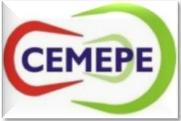 CEMEPE & SECOTOX CONFERENCE PRE-REGISTRATION FORMMykonos, June 14 to 18, 2015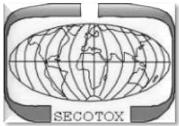 